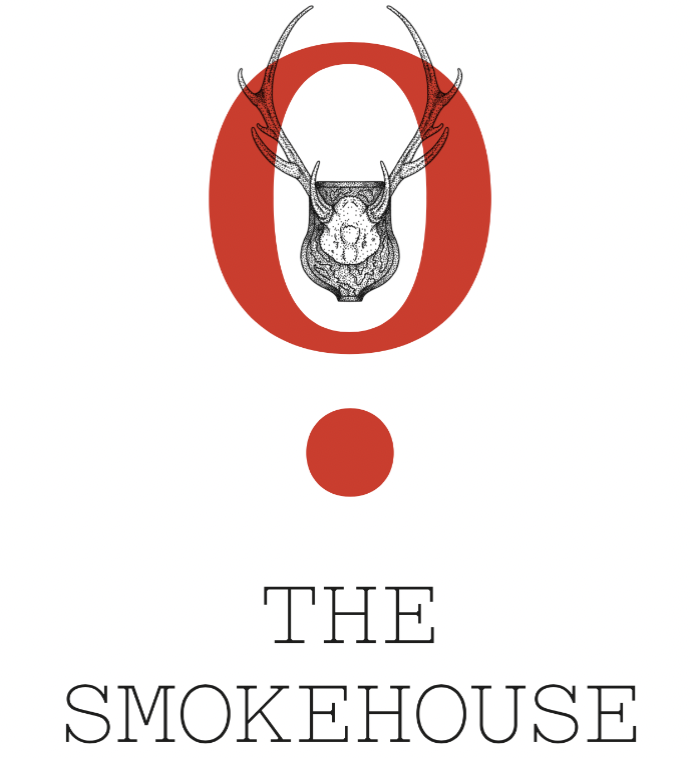 SAMPLE MENUBramble 13 / House Bloody Mary 12/ Islington Old Fashioned 12   Smoked House Nuts 4 / Sicilian Olives 5Sourdough, Beef Dripping, Butter 7 / Mixed Anchovy Fillets, Herb Oil 8Pistachio Mortadella, Pickled Chilli 8 / Wood Roasted Padron Peppers 7Grilled Goats Cheese, Chestnut Honey, Walnuts (V) 8Wiltshire Beetroots, Pickled Fennel, Goats Curd, Olive Crumb (V) 9Roast Butternut Squash Soup, Fried Sage, Toasted Crostini (V) 9Burnt Leek, Black Truffle Dressing, Parmesan 9 Burrata, Courgette Pesto, Hazelnuts (V) 12OUR ROASTSVegetable Wellington, Celeriac, Spinach, Button Mushrooms (V/VE) 2050 Day Dry Aged Dexter Beef Sirloin (served pink) 26Smoked Tamworth Porchetta 23Braised Hereford Lamb Shoulder (for 2 to share) 54Roasted Free Range Chicken Crown (for 2 to share) 52Our roasts are served with roast potatoes, seasonal greens, honey glazed carrots & Yorkshire pudding.Pan Fried Hake, Butter Sauce, Capers, Samphire, New Potato 28Extra Yorkshire 2 / Greens 5 /Cauliflower Cheese 6 /Roast Potatoes 6 /Honey glazed Carrots 5